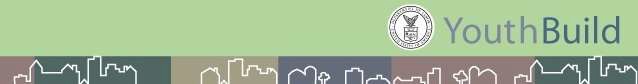 Directory of Links for 2018 DOL YouthBuild Webinar Series:As part of the training and assistance given to grantees, DOL YouthBuild offers a monthly webinar series.  Below are links to the webinars held during 2018. Please click on the links to access the recording and materials for each webinar.2016-2017 WIOA Performance Reporting Practices and Strategies Supporting Successful Placement Through Staffing and Partnerships Increased Learner Engagement: Strategies for Education Credential Attainment Partnering for Success: YouthBuild and the One-Stop SystemCase Management Matters—Case Management and Participant SuccessConstruction Plus Framework: Overview and Strategies for Program AlignmentRethinking Recruitment: Exploring Strategies for Diverse Communities Sustainability: Partnership Development and Diversification of Funds Building Your Toolbox for Success: Program Design and WIOA Resource SpotlightsMaximizing the Construction CurriculumLeveraging Relationships with Offices of Apprenticeship to Promote Apprenticeship Pathways Listening Session- Strengthening Technical Assistance with DOL YouthBuild Grantees 